……….000000000000…………………………………………………………………………………………..000000000000000000000000000000City Council Meeting	       			   		          City Hall Hours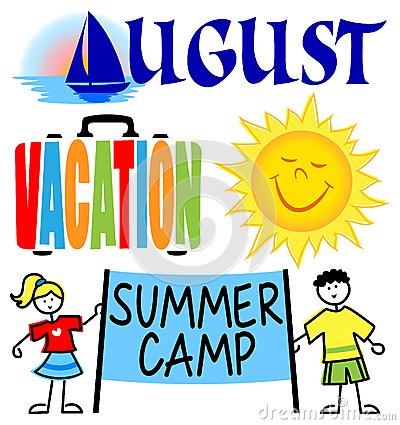 7:00 pm August 20, 2015		       	                               Mon.–Thurs. 10 am–2 pm			City UpdateAt the July 16 City Council meeting, a discussion regarding the City Wide Cleanup Day and Community Picnic took place. Several problems have occurred over the last few years such as: no volunteers to monitor the disposal or help with the picnic, people from outside of the City dumping refuse during night time hours thus filling the dumpster before citizens can use it, tires and other refuse that is not allowed is being thrown in and then having to be pulled out, the overfilling of the dumpster has caused the Public Works person to have to take refuse out because the dumpster will not be removed by Republic Services until it is level, he then has to take the excess to the dump and all of this is costing the City money, garbage was thrown into the metal bin and the gentleman that placed the bin there will not be offering its use anymore because of it. The City Council decided that there will be no Cleanup Day or Community Picnic this year. The Citizen Planning Committee has been given the task to determine a course of action for the future and recommend it to the Council. Judy Smith, City AdministratorMayor’s MessageAugust already... Don't forget to keep the lawns mowed, tall dry grass can catch fire and my guess is no one is watering the weeds...hahaha. Remember, Sodaville has a tall grass ordinance of no more than 10”. Generally, September and October are our lowest of water availability. This year it looks like August is included in that line up. Please be watchful of over usage and check the Announcement Board down in the park. We post things there from time to time and so do your neighbors. It doesn't take much to pull in and take a look :) Council has decided NOT to have City Clean up Day and BBQ this year. (See Judy's Update).The Citizens Planning Committee is changing their meeting time to 7pm to be more user friendly. It is on Tuesday, August 4thth @ 5pm. this month. The first Tuesday of every month. They are trying to work out a time that works for people on, and those wanting to be on the committee. Any more thoughts about the store building? We need a plan and a name. I, for one, am tired of calling it the Old Country Store building across the street from the old Sodaville Store...lol The Committee truly wants your input, They do not want to make a decision with more citizen involvement. Several members are new to our town and do not want to step on your toes. Plus as soon as we get this decided upon and designated the quicker we can start the search for grants.Since our garage sale was kind of a bust, we still have some interesting antiques and usable items available for sale/reasonable donation. I’m sure you’ve noticed the cute little wooden boat, It’s available for your home.  I’m sure the kids would love it! Another reminder. There is to be NO Shooting in City limits. Please report it to the Sheriff's Office if you hear any shots whatsoever 541.967.3911One more mention on the water. If you aren't using it, Turn it off! Don't run the faucet, waiting for it to cool, it won't. Fill a picture full of water and put it in your refrigerator.Citizens Planning Committee- 1st Tue 7pm Council- 3rd Thurs @ 7pmSuzie Hibbert, Mayor mayorhibbert@yahoo.com  Public Works NewsletterI’m sure everyone has heard about the drought here in Oregon. Due to the less than average snowfall and rainfall over the winter months and the hot dry conditions this summer the drought is beginning to have an effect here in Sodaville. All of the City’s wells are at critically low levels for this time of year. I would like to ask the citizens of Sodaville to conserve water as much as you can during the next month or so until the rainy weather returns and begins to restore the City’s wells. Some residents remember the past when water emergencies were just a part of life in Sodaville. While a lot has been done to see that these issues don’t continue (fixing leaks in the system) high usage and the less than average rainfall have depleted our aquifers about a month earlier than normal. Earlier this year the Public Works Department, City Administrator and our Council developed a strategy for just such an emergency. Well Five has been shut off for the last several months as a “just in case measure”. Well five does not produce a lot of water but it will allow other wells to be shut down temporarily to allow them to recharge and be put back to use. If this measure does not work until the rainy season begins the City can declare a water emergency, which will strictly limit water usage and may include fines for high water use. Water hauling is an option that has been used in the past but it comes with a high cost both to the City and your water bill.Some steps you can take include: Stop watering your lawn if you use City water. Many people have wells that can be used for everything except drinking, cooking and bathing.Take your car to the car wash where they use recycled water. If you know you have a leaky toilet or other leak get it fixed.Flush toilets less often if you can.Take short showers.The City is continuing its efforts to add another well to the system. With the water feasibility study complete we know where to find the best water and what we have to do to get it. City Administrator Judy Smith is looking into a grant, which could provide the City with some funds to further our efforts for a new well. I would like to thank you all for your cooperation with this matter.Stan Smith, Public Works DirectorCountry Girl Quilting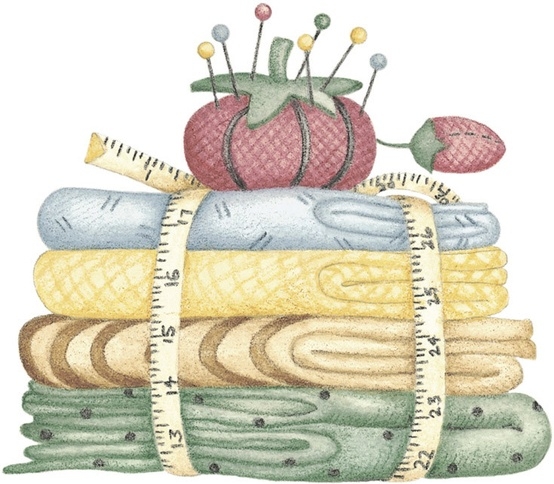 *Long-arm Machine QuiltingCall Sharon Hill and Joleana Altom at 541-258-2256               Carries Country Inn Adult Foster Home                                   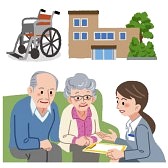 is located at 30785 Washington Street in Sodaville. “A safe,                                                                comfortable home where you can keep your dignity, respect and independence.” For information call: 541-570-1430If you have any announcements, information or ads you wish to have published in the newsletter, please call before the 6th of the month and I will be happy to insert them! “The City of Sodaville is an equal opportunity provider and employer.”